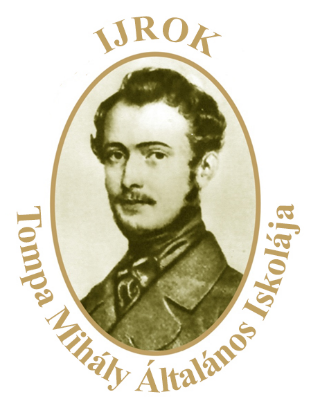            				Irinyi János Református Oktatási Központ 				Tompa Mihály Általános Iskolája				3700 Kazincbarcika Alsóvárosi krt. 39/A				Tel.: 48/781 – 181; Fax.:48/787-702				E-mail: tompabeiratkozas@gmail.com				Web: www.tompamihaly.tirek.hu                   SZÁNDÉKNYILATKOZATAlulírott………………………………………………………………(szülő) nyilatkozom, hogy…………………………………..………………………………….nevű gyermekemet (született:………...….év.......….hó…......nap,………………………..városban /községben; anyja neve:……………………………..……….………………….) 2020/2021. tanévben az IJROK Tompa Mihály Általános Iskolájába, 1. évfolyamra szeretném beíratni.Szülő/gondviselő telefonszáma:…………………………………………………..........Szülő/gondviselő e-mail címe:………………………………………………………….Szülő/gondviselő lakcíme:………………………………………………………………A gyermek óvodájának megnevezése:…………………………………………………Gyermekemmel kapcsolatos egyéb, a nevelést segítő információ: (pl. szakértői vélemény, egészségi állapot, sajátos nevelési igény, felmentés - kiemelkedő versenyeredmény, egyesületi, szakosztályi tagság)………………………………………….……………………………………………………………………………………………….……………………………………………………………………………………………….Kazincbarcika, .……………………							………..………………………………..                                                                                szülő/gondviselő aláírása